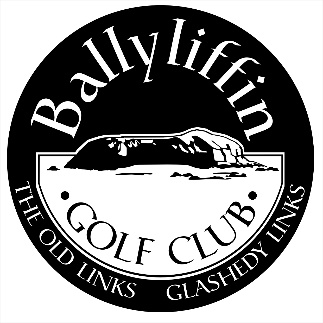 Application for Country Membership 2021NAME								 ADDRESS 								TEL.NO.(HOME) ……………………	  (MOBILE) …………………………………	                         (BUSINESS) …………………...  (EMAIL)  ……………………………........D.O.B.    ………………………………	CATEGORY: COUNTRYCURRENT CLUB .……………………  HANDICAP     ……………………………….CONTACT DETAILS .…………………GUI/ILGU No …………………………. METHOD OF PAYMENT	Cheque	    Visa/Mastercard 	Cash Credit Card No. ___________________________   Exp. Date  ____________________PROPOSED BY      _____________________________Membership No. _________SECONDED BY     _____________________________Membership No._________Signature ___________________________________	Date ____________________Ballyliffin Golf Club, Ballyliffin, Inishowen, Co. Tel: 074 93 76119 *   International Calls: 0035374 *  info@ballyliffingolfclub.com *   www.ballyliffingolfclub.comApplications must be Proposed & Seconded by a Full Adult Member or Lady Associate Member of 5 years standing.Membership Rules 2021A one off entrance fee of €500 applies to country membership.Conditions for membership are subject to review by the council of Ballyliffin Golf Club and should be confirmed should application be successful.Country Membership Criteria:	Country Membership is available to those persons whose Principal Private Residence is situated more than 200 km radius from the clubhouse.  Country Membership is only available to those persons living in the UK and Ireland.  Country Members are ineligible to compete for Captain’s or Presidents Prize or to attend or vote at General Meetings.Country Members do not have any green fee concessions.All members must spend a minimum amount per annum on their club swipe card.  This is currently set at €50.00 and is subject to change.Residency:Proof of permanent residency is required, such as a:Utility bills, tax affairs, electoral register and vehicle registration.2021 Fees: Entrance Fee (One off Fee) €500.Annual Sub €572Insurance €25 Golf Ireland Levy (GUI/ILGU) €24Members Spend €50Total Due: €1171